    ПОСТАНОВЛЕНИЕ                                                                    JÖП	с. Новый Бельтир	Об утверждении Программа комплексного развития транспортной инфраструктуры Бельтирского сельского поселения Кош-Агачского района  Республики Алтай на 2022-2026гг. и на период до 2032г.В соответствии с Градостроительным кодексом Российской Федерации, Федеральным законом от 06.10.2003 №131-Ф3 «Об общих принципах организации местного самоуправления в Российской Федерации», Постановлением Правительства Российской Федерации от 25.12.2015 № 1440 «Об утверждении требований к программам комплексного развития транспортной инфраструктуры поселений, городских округов», руководствуясь Уставом Бельтирского сельского поселения, Бельтирская сельская администрация ПОСТАНОВЛЯЕТ:Утвердить муниципальную программу комплексного развития транспортной инфраструктуры Бельтирского сельского поселения Кош-Агачского района  Республики Алтай на 2022-2026гг. и на период до 2032г., согласно приложению;Контроль за реализацией программы возложить на экономиста по финансовой части администрации Бельтирского  сельского поселения  Дидуновой Я.А.3. Настоящее решение вступает в силу со дня его подписания. Глава Бельтирского сельского поселения   Кош-Агачского района Республики Алтай                                      Таханов А.Л.Муниципальная целевая программа комплексного развития транспортной инфраструктуры муниципального образования Бельтирское сельское поселение Кош-Агачского района Республики Алтайна 2022-2026 гг. и на период до 2032г.2022г.1.ПАСПОРТпрограммы комплексного развития транспортной инфраструктуры Бельтирского сельского поселения Кош-Агачского района Республики Алтай2.Характеристика существующего состояния транспортной инфраструктуры2.1.Анализ положения Бельтирского сельского поселения в структуре пространственной организации  Республики АлтайВ Бельтирское сельское поселение входит два села (Новый Бельтир, Бельтир) с административным центром село Новый Бельтир. Село Новый Бельтир расположено в юго-западной части от села Кош-Агач по дороге на село Джазатор. В основе транспортной схемы с. Новый Бельтири с. Бельтир лежит разделение селитебной территории на микрорайоны и кварталы и организация связи между ними по улицам и дорогам следующих категорий:- главная улица;- жилые улицы (основные);- жилые улицы (второстепенные);- внешние выезды;- поселковые дороги. Общественный транспорт в селах не предусмотрены. Бельтирское сельское поселение – третье по численности поселение  Кош-Агачского муниципального района.2.2.Характеристика поселенияВ состав Бельтирского сельского поселения входит два населенных пункта:с. Новый Бельтир, являющийся административным центром поселения и с. Бельтир является населенным пунктом.Территориальные ресурсы МО «Бельтирское сельское поселение» выглядят следующим образом: Численность населения на 01.01.2022 года составляет 1253 человек.2.2.1.Социально-экономическая характеристика На территории поселения сосредоточено ряд организаций и учреждений федерального, республиканского и местного уровня: ФАП, отделение почтовой связи, школа, детский сад, СДК.Медицинскую помощь населению оказывают: фельдшерско-акушерские пункты.В сфере образования Бельтирского сельского поселения работают 1 общеобразовательная школа, 1 дошкольное учреждение.В поселении работают два культурно-досуговых учреждений, которые находится на территории Бельтирского сельского поселения. Библиотечная сеть включает в себя одну общедоступную библиотеку в селе Бельтир.Население поселения занимаются физической культурой и спортом в школьном спортивном зале и стадионе.Наличие трудовых ресурсов является одним из основных факторов характеризующих экономический потенциал поселения. Основными показателями, характеризующими состояние рынка труда является уровень безработицы, численность занятых в экономике.Бюджетная сфера представлена работниками служб муниципального управления, системы среднего образования, учреждений социально-культурного назначения. Большая часть занятых работает в учреждениях социальной сферы - образовании, культуре, здравоохранении, в сфере розничной торговли, а также в сельском хозяйстве.Основной хозяйственной деятельностью населения является животноводство (овцеводство, коневодство и т.д.)Среди преимуществ поселения можно обозначить:человеческий потенциал высококвалифицированных кадров, образованной молодежи и в целом интеллектуальных и духовно развитых жителей;природный потенциал, включающий красивую окружающую поселение природу, места отдыха, озера, горы;потенциал предпринимательства, основанный на активно развивающимся малом бизнесе;культурный потенциал, базирующийся на учреждениях и организациях сферы культуры;организационный потенциал местного управления и опыт стратегического планирования;экономические ресурсы муниципального имущества и сельского хозяйства.2.2.2.Характеристика градостроительной деятельностиОсновными мероприятиями, предусмотренными Градостроительным планом по развитию территории поселения являются:-Обеспечение современной инженерной инфраструктуры жилых микрорайонов (в том числе и индивидуальной застройки);-Комплексное решение транспортных проблем: развитие транспортной инфраструктуры с созданием новых транспортных связей и реконструкцией существующих;-Обеспечение объектами культурно-бытового, культурно-досугового обслуживания;2.2.3.Деятельность в  сфере транспортаТранспортно-экономические связи Бельтирского сельского поселения осуществляются автомобильного транспорта. Транспортные предприятия на территории поселения отсутствуют. Два раза в неделю ходит общественный транспорт с с. Бельтир до села Новый Бельтир (автобус предоставляется МКУ «Трансстрой» администрации МО «Кош-Агачский район»). Большинство передвижений приходится на личном транспорте и пешеходным сообщением.Грузовой транспорт в основном представлен малым коммерческим транспортом.2.2.4.Оценка транспортного спросаВ основе оценки транспортного спроса лежит анализ передвижения населения к объектам тяготения.Можно выделить основные группы объектов тяготения:объекты социально сферы;объекты трудовой деятельности;узловые объекты транспортной инфраструктуры.2.3.Характеристика функционирования и показатели работы транспортной инфраструктуры по видам транспортаРазвитие транспортной системы поселения является необходимым условием улучшения качества жизни жителей в поселении.Наличием и состоянием сети автомобильных дорог определяется территориальная целостность и единство экономического пространства. Недооценка проблемы несоответствия состояния дорог и инфраструктуры местного значения социально-экономическим потребностям общества является одной из причин экономических трудностей и негативных социальных процессов.Транспортную инфраструктуру поселения образуют линии и устройства городского, пригородного, междугороднего транспорта. В основе формирования улично-дорожной сети поселения лежит: главная дорога, второстепенные дороги, основные дороги, внешние выезды, проезды необщего пользования.       Основные транспортно-экономические связи поселения с другими регионами осуществляются автомобильным транспортом.Водного и воздушного транспорта в поселении не имеется.Перечень автомобильных дорог общего пользования местного значения с. Новый БельтирТаблица № 1.4. - 22.4.Характеристика сети дорог поселенияДорожно-транспортная сеть Бельтирского сельского поселения состоит из дорог, предназначенных не для скоростного движения. Большинство дорог общего пользования местного значения имеют гравийное покрытие. Содержание автомобильных дорог осуществляется МКУ «Трансстрой» МО «Кош-Агачский район». Проверка качества содержания дорог по согласованному графику, в соответствии с установленными критериями.Автомобильные дороги являются важнейшей составной частью транспортной инфраструктуры поселения. Они связывают территорию поселения с районным центром, обеспечивают жизнедеятельность и во многом определяют возможности развития поселения, по ним осуществляются автомобильные перевозки грузов и пассажиров. От уровня развития сети автомобильных дорог во многом зависит решение задач достижения устойчивого экономического роста поселения, повышения конкурентоспособности местных производителей и улучшения качества жизни населения.К автомобильным дорогам общего пользования местного значения относятся муниципальные дороги, улично-дорожная сеть и объекты дорожной инфраструктуры, расположенные в границах Бельтирского сельского поселения, находящиеся в муниципальной собственности администрации МО «Кош-Агачский район».Развитие экономики поселения во многом определяется эффективностью функционирования автомобильного транспорта, которая зависит от уровня развития и состояния сети, автомобильных дорог общего пользования местного значения.Автомобильные дороги подвержены влиянию природной окружающей среды, высокой сейсмичности, хозяйственной деятельности человека и постоянному воздействию транспортных средств, в результате чего меняется технико-эксплуатационное состояние дорог. Состояние сети дорог определяется своевременностью, полнотой и качеством выполнения работ по содержанию, ремонту и капитальному ремонту и зависит напрямую от объемов финансирования и стратегии распределения финансовых ресурсов в условиях их ограниченных объемов.В условиях, когда объем инвестиций в дорожный комплекс является явно недостаточным, а рост уровня автомобилизации значительно опережает темпы роста развития дорожной сети, на первый план выходят работы по содержанию и эксплуатации дорог. Недофинансирование дорожной отрасли, в условиях постоянного роста интенсивности движения, изменения состава движения в сторону увеличения грузоподъемности транспортных средств, приводит к несоблюдению межремонтных сроков, накоплению количества участков недоремонта. Учитывая вышеизложенное, в условиях ограниченных финансовых средств стоит задача их оптимального использования с целью максимально возможного снижения количества проблемных участков автомобильных дорог.Применение программно-целевого метода в развитии автомобильных дорог общего пользования местного значения Бельтирского сельского поселения позволит системно направлять средства на решение неотложных проблем дорожной отрасли в условиях ограниченных финансовых ресурсов.27Основные местные автомобильные дороги выполняют связующие функции между улицами и микрорайонами.2.5.Анализ состава парка транспортных средств и уровня автомобилизации в поселении, обеспеченность парковками (парковочными местами)Транспорт преимущественно состоит из легковых автомобилей, принадлежащих частным лицам. Детальная информация видов транспорта отсутствует. Отмечается рост транспортных средств. Хранение транспортных средств осуществляется  на придомовых территориях. Парковочные места имеются в районах мест массового скопления жителей, у объектов здравоохранения, торговли, производственных объектов и административных зданий. 2.6.Характеристика работы транспортных средств общего пользования, включая анализ пассажиропотокаПассажирский транспорт является важнейшим элементом сферы обслуживания населения, без которого невозможно нормальное функционирование общества. Он призван удовлетворять потребности населения в передвижениях, вызванные производственными, бытовыми, культурными связями.Основным транспортом, обеспечивающим пассажирские перевозки являются частные автомобили граждан и частные такси.2.7.Характеристика условий пешеходного и велосипедного передвиженияСпециализированные дорожки для велосипедного передвижения на территории поселения не предусмотрены. Движение велосипедистов осуществляется в соответствии с требованиями ПДД по дорогам общего пользования.2.8.Характеристика движения грузовых транспортных средств, оценка работы транспортных средств коммунальных и дорожных служб, состояние инфраструктуры для данных транспортных средствТранспортных организаций осуществляющих грузовые перевозки на территории Бельтирского сельского  поселения не имеется.Работы по содержанию и ремонту дорожной сети выполняются подрядчиками в соответствии с Федеральным законом  от №44-ФЗ от 05.04.2013 « О контрактной системе в сфере закупок товаров работ и услуг для обеспечения государственных и муниципальных нужд»2.9.Анализ уровня безопасности дорожного движенияНа территории поселения за 2022-2026 год не зарегистрировано ни одного случая аварий со смертельным исходом или с тяжелыми телесными повреждениями. Аварии носят легкий характер, то есть незначительный ущерб транспортного средства. В целях снижения аварийности, предупреждения травматизма в 2022 году реализованы мероприятия:- установлены  новые дорожные знаки (предупреждающие знаки и знаки приоритета, знаки особых предписаний, запрещающие знаки) непосредственно вблизи детских учреждений (детские сады, школы)    -разработан проект организации дорожного движения.Проблема аварийности, связанная с автомобильным транспортом приобрела особую остроту в связи с несоответствием нормативным требованиям дорожно-транспортной инфраструктуры.Увеличение парка личных транспортных средств при снижении объемов строительства, реконструкции и ремонта автомобильных дорог, недостаточном финансировании по содержанию автомобильных дорог привели к ухудшению условий движения.Обеспечение безопасности дорожного движения на улицах и автомобильных дорогах поселения, предупреждение дорожно-транспортных происшествий (ДТП) и снижение тяжести их последствий является на сегодня одной из актуальных задач.Основными причинами совершении ДТП по данным Государственной инспекции безопасности дорожного движения Кош-Агачского района являются несоответствие скорости движения конкретным дорожным условиям, нарушение скоростного режима, нарушение правил обгона и нарушение правил дорожного движения пешеходами.Одним из важных технических средств организации дорожного движения являются дорожные знаки, информационные указатели, предназначенные для информирования об условиях и режимах движения водителей и пешеходов. Качественное изготовление дорожных знаков, правильная их расстановка в необходимом объеме и информативность оказывают значительное влияние на снижение количества дорожно-транспортных происшествий и в целом повышают комфортабельность движения.В связи с рисками ухудшения обстановки с аварийностью и наличием проблемы обеспечения безопасности дорожного движения требуются выработка и реализация долгосрочной стратегии, координация усилий всех заинтересованных служб и населения, органа местного самоуправления.С целью снижения остроты создавшейся проблемы применение программно-целевого метода позволит добиться:координации деятельности органов местного самоуправления в области обеспечения безопасности дорожного движения;реализации комплекса мероприятий, в том числе профилактического характера, по снижению числа дорожно-транспортных происшествий с пострадавшими, обусловленных дорожными условиями, а также снижению числа погибших в результате ДТП.Для эффективного решения проблем с дорожно-транспортной аварийностью и обеспечения снижения ее показателей необходимы продолжение системной реализации мероприятий по повышению безопасности дорожного движения и их обеспеченность финансовыми ресурсами.С учетом изложенного, можно сделать вывод об актуальности и обоснованной необходимости продолжения работы в области обеспечения безопасности дорожного движения в рамках Программы.Реализация Программы позволит:установить необходимые виды и объемы дорожных работ,обеспечить безопасность дорожного движения;сформировать расходные обязательства по задачам, сконцентрировав финансовые ресурсы на реализации приоритетных задач.2.10.Оценка уровня негативного воздействия транспортной инфраструктуры на окружающую среду, безопасность и здоровье населения.Автомобильный транспорт и инфраструктура автотранспортного комплекса относится к главным источникам загрязнения окружающей среды.Основной причиной высокого загрязнения воздушного бассейна выбросами автотранспорта является увеличение количества автотранспорта, его изношенность и некачественное топливо.Отработавшие газы двигателей внутреннего сгорания содержат вредные вещества и соединения, в том числе канцерогенные. Нефтепродукты, продукты износа шин, тормозных накладок, хлориды, используемые в качестве антиобледенителей дорожных покрытий, загрязняют придорожные полосы и водные объекты.Главный компонент выхлопов двигателей внутреннего сгорания (кроме шума)- окись углерода (угарный газ) - опасен для человека, животных, вызывает отравление различной степени в зависимости от концентрации. При взаимодействии выбросов автомобилей и смесей загрязняющих веществ в воздухе могут образоваться новые вещества, более агрессивные. На прилегающих территориях к автомобильным дорогам вода, почва и растительность является носителями ряда канцерогенных веществ. Выброс в воздух дыма и газообразных загрязняющих веществ (диоксид азота и серы, озон) приводят не только к загрязнению атмосферы, но и к вредным проявлениям для здоровья, особенно к респираторным аллергическим заболеваниям.Население России подвергается воздействию шума от автомобильного транспорта с уровнем выше 55дБ. Это приводит к росту сердечнососудистых и эндокринных заболеваний. Воздействие шума влияет на познавательные способности людей, вызывает раздражительность.Учитывая сложившуюся планировочную структуру автомобильных дорог и характер дорожно-транспортно сети, существование дорог с интенсивным движением в районах жилой застройки, можно сделать вывод о неблагополучной экологической ситуации в части воздействия транспортной инфраструктуры на окружающую среду, безопасность и здоровье человека.Одним из направлений в работе по снижению негативного влияния автотранспорта на загрязнение окружающей среды является дальнейшее благоустройство дорог. Реконструкция существующих гравийных дорог.2.11.Характеристика существующих условий и перспектив развития и размещения транспортной инфраструктуры поселения.Генеральным планом Бельтирского сельского поселения предусматривается развитие сложившейся структуры улично-дорожной сети поселения, строительство новых магистральных улиц, на расчетный период до 2026 года.2.12.Оценка нормативно-правовой базы, необходимой для функционирования и развития транспортной инфраструктуры поселения.Основными документами, определяющими порядок функционирования и развития транспортной инфраструктуры являются:           1.Градостроительный кодекс РФ от 29.12.2004г. №190-ФЗ (ред. от 30.12.2015г.);           2.Федеральный закон от 08.11.2007г. №257-ФЗ (ред. от 15.02.2016г) «Об автомобильных дорогах и о дорожной деятельности в РФ и о внесении изменений в отдельные законодательные акты Российской Федерации»;           3.Федеральный закон от 10.12.1995г. №196-ФЗ (ред. от 28.11.2015г.) «О безопасности дорожного движения»;           4.Постановление Правительства РФ от 23.10.1993г. №1090 (ред. от 21.01.2016г) «О правилах дорожного движения»;            5.Постановление Правительства РФ от 25.12.2015г. №1440 «Об утверждении требований к программам комплексного развития транспортной инфраструктуры поселений, городских округов»;           6.Генеральный план Бельтирского сельского поселения;           В 2023 году готовятся  проекты постановлений (например)- «О проведении оценки технического состояния автомобильных дорог общего пользования Бельтирского сельского поселения»- «Об утверждении административного регламента исполнения  муниципальной функции «Муниципальный контроль за обеспечении сохранности автомобильных дорог местного значения в границах Бельтирского сельского поселения».Нормативно-правовая база необходимая для функционирования и развития транспортной инфраструктуры сформирована.Основными направлениями совершенствования нормативно-правовой базы, необходимой для функционирования и развития транспортной инфраструктуры поселения являются: применение экономических мер, стимулирующих инвестиции в объекты транспортной инфраструктуры;координация мероприятий и проектов строительства и реконструкции объектов транспортной инфраструктуры между органами государственной власти (по уровню вертикальной интеграции) и бизнеса; координация усилий региональных органов исполнительной власти,  органов местного самоуправления, представителей бизнеса и общественных организаций в решении задач реализации мероприятий (инвестиционных проектов);запуск системы статистического наблюдения и мониторинга необходимой обеспеченности учреждениями транспортной инфраструктуры поселений в соответствии с утвержденными и обновляющимися нормативами;разработка стандартов и регламентов эксплуатации и (или) использования объектов транспортной инфраструктуры на всех этапах жизненного цикла объектов.2.13.Оценка финансирования транспортной инфраструктуры.Финансовой основой реализации муниципальной программы являются средства бюджета Кош-Агачского района. Привлечение средств бюджета Республики Алтай учитывается как прогноз софинансирования мероприятий в соответствии с действующим законодательством.Ежегодные объемы финансирования программы определяются в соответствии с утвержденным бюджетом Бельтирского сельского поселения на соответствующий финансовый год и с учетом дополнительных источников финансирования.Общий объем финансирования, необходимый для реализации мероприятий Программы на весь расчетный срок, составляет 0 тыс. рублей, в том числе по годам:Финансирование мероприятий Программы осуществляется в следующих формах бюджетных ассигнований: оплата муниципальных контрактов на поставку товаров, выполнение работ, оказание услуг для муниципальных нужд в целях реализации полномочий района по ремонту дорог местного значения.Указанные в настоящей Программе средства, необходимые на реализацию мероприятий Программы, рассчитаны для ремонта автомобильных дорог общего пользования местного значения и улично-дорожной сети, уровень состояния которых требует дополнительных финансовых вложений.Реальная ситуация с возможностями краевого бюджетов пока не позволяет обеспечить конкретное планирование мероприятий такого рода даже в долгосрочной перспективе. Таким образом, возможности органов местного самоуправления поселения должны быть сконцентрированы на решении посильных задач на доступной финансовой основе (содержание, текущий ремонт дорог).Объемы финансирования муниципальной программы носят прогнозный характер и подлежат уточнению в установленном порядке.3.Прогноз транспортного спроса, изменения объемов и характера передвижения населения и перевозок грузов на территории поселения.3.1.Прогноз социально-экономического и градостроительного развития поселенияПри анализе показателей текущего уровня социально-экономического и градостроительного развития Бельтирского сельского поселения, отмечается следующее:- транспортная доступность населенных пунктов поселения высокая;-	наличие трудовых ресурсов позволяет обеспечить потребности населения и расширение производства;-	жилищно-коммунальные услуги, вывоза ТБО доступны для населения и осуществляется регулярно.Демографический прогнозПредполагается, что положительная динамика по увеличению уровня рождаемости и сокращению смертности сохранится.Увеличение рождаемости на период до 2022 года предполагается за счет:-	предоставления материнского (семейного) капитала Денежные средства можно будет направить либо на образование ребенка, либо на приобретение жилья, либо на формирование накопительной части пенсии матери;-	улучшение оказания медпомощи беременным женщинам во время родов и диспансерного наблюдения ребенка в течение первого года жизни;-	усиления материальной поддержки граждан, имеющих детей.К 2018 году можно прогнозировать снижение величины коэффициента естественной убыли, чему будут способствовать проводимые мероприятия по профилактике, повышению качества медицинского обслуживания, а также улучшение социально-экономического положения населения.Одним из наиболее важных факторов, который окажет влияние на увеличение численности населения поселения, является формирование на его территории производственных и коммунально-складских зон, и соответственно, развитие жилищного строительства.На расчетный срок существенных изменений в демографической ситуации поселения не предполагается.Экономический прогнозРазвитие Бельтирского сельского поселения по вероятностному сценарию учитывает развитие следующих приоритетных секторов экономики:-	сельского хозяйства;-	инфраструктуры, энергетике, дорожной сети, транспорте, телекоммуникациях;-	социальной сферы в рамках реализации Национальных проектов («Здравоохранение», «Образование», «Доступное и комфортное жильё гражданам России»);Устойчивое экономическое развитие Бельтирского сельского поселения, в перспективе, может быть достигнуто за счет развития малого и среднего предпринимательстваМероприятия по направлению развития малого и среднего предпринимательства:-	оказание организационной и консультативной помощи начинающим предпринимателям;-	разработка мер по адресной поддержке предпринимателей и малых предприятий;-	снижение уровня административных барьеров;-	формирование конкурентной среды;-	расширение информационно-консультационного поля в сфере предпринимательства.По итоговой характеристике социально-экономического развития поселение можно рассматривать как:-	перспективное для частных инвестиций, что обосновывается небольшим ростом экономики, средним уровнем доходов населения и высокой транспортной доступностью;-	имеющее потенциал социально-экономического развития, способное самостоятельно и с привлечением средств вышестоящих бюджетов обеспечить минимальные стандарты жизни населения, что приведёт в будущем к повышению инвестиционной привлекательности территории.
Сохранение многофункционального профиля экономики поселения является основой его устойчивого развития. Одним из важных направлений специализации экономики поселения является сельское хозяйство. В перспективе возрастет доля таких направлений как транспортные услуги и логистика, торговля, социальное обслуживание, малое предпринимательство.3.2.Прогноз транспортного спроса поселения, объёмов и характера передвижения населения и перевозок грузов по видам транспорта, имеющегося на территории поселенияХарактер и объемы передвижения населения и перевозки грузов практически не изменяются.На данном этапе относительно стабильная демографическая ситуация в поселении позволяет сделать вывод, что значительного изменения транспортного спроса, объемов и характера передвижения населения на территории Бельтирского сельского поселения не планируется.При этом предприятия и организации, предоставляющие автотранспортные услуги населению, обязаны систематически, не реже 1 раза в 5 лет, организовывать обследования пассажиропотока. Полученный в результате обследования материал служит основанием для корректировки маршрутной схемы отдельных маршрутов, составления расписания движения автобусов. Обследование пассажиропотоков проводится в соответствии с действующими нормативными документами.В связи с отсутствием предприятий на территории поселения интенсивность грузового транспорта незначительная и на расчетный срок сильно не изменится3.3.Прогноз развития транспортной инфраструктуры по видам транспортаАвтомобильный транспорт - важнейшая составная часть инфраструктуры поселения, удовлетворяющая потребностям всех отраслей экономики и населения в перевозках грузов и пассажиров, перемещающая различные виды продукции между производителями и потребителями, осуществляющий общедоступное транспортное обслуживание населения.В период реализации Программы транспортная инфраструктура по видам транспорта не перетерпит существенных изменений. Основным видом транспорта остается автомобильный. Транспортная связь с районным центром, и населенными пунктами будет осуществляться общественным транспортом (автобусное сообщение) и личным транспортом.Внутри поселения– личным транспортом и пешеходным сообщением. Для целей обслуживания действующих производственных предприятий сохраняется использование  грузового и пассажирского транспорта предприятий.Стабильная ситуация с транспортным спросом населения не предполагает значительных изменений транспортной инфраструктуры по видам транспорта в поселении.Количество пассажирского транспорта увеличивать не планируется.Автомойки, автосервисы, АЗС на территории поселения будут предоставлены индивидуальными предпринимателями.393.4.Прогноз развития дорожной сети поселенияОсновными направлениями развития дорожной сети поселения в период реализации Программы будет являться сохранение протяженности, соответствующим нормативным требованиям, автомобильных дорог общего пользования за счет ремонта и капитального ремонта автомобильных дорог, поддержание автомобильных дорог на уровне соответствующем категории дороги, путем нормативного содержания дорог, повышения качества и безопасности дорожной сети. Градостроительное развитие транспортной инфраструктуры предусматривает ряд мероприятий.               - ремонт и содержание автомобильных дорог общего пользования местного значения.Реализация	мероприятий	позволит	сохранить	протяженностьучастков автомобильных дорог общего пользования местного значения, на которых показатели их транспортно-эксплуатационного состояния соответствуют требованиям стандартов к эксплуатационным показателям автомобильных дорог.В результате реализации Программы планируется достигнуть следующих показателей:Увеличение доли муниципальных автомобильных дорог общего пользования местного значения, соответствующих нормативным требованиям, до 100%;Содержание автомобильных дорог общего пользования местного значения на них в полном объеме.- Ремонт автомобильных дорог общего пользования местного значения протяженностью в среднем 61,230 км в годПроведение паспортизация бесхозяйных участков дорог Проектирование и строительство велосипедных дорожек.Необходимость и очередность строительства автомобильных дорог на территориях нового промышленного и жилищного строительства определяется и осуществляется застройщиком СОГЛАСНО Генеральному плану поселения.Существующие риски по возможности достижения прогнозируемых результатов:- риск ухудшения социально-экономической ситуации в стране, что выразится в снижении темпов роста экономики и уровня инвестиционной активности, возникновении бюджетного дефицита, сокращения объемов финансирования дорожной отрасли;         - риск превышения фактического уровня инфляции по сравнению с прогнозируемым, ускоренный рост цен на строительные материалы, машины, специализированное оборудование, что может привести к увеличению стоимости дорожных работ, снижению объемов строительства, реконструкции, капитального ремонта, ремонта и содержания автомобильных дорог общего пользования местного значения;- риск задержки завершения перехода на финансирование работ по содержанию, ремонту и капитальному ремонту автомобильных дорог общего пользования местного значения в соответствии с нормативами денежных затрат, что не позволит в период реализации Программы существенно сократить накопленное в предыдущий период отставание в выполнении ремонтных работ на сети автомобильных дорог общего пользования и достичь запланированных в Программе величин показателей.3.5.Прогноз уровня автомобилизации, параметров дорожного движенияПри сохранившейся тенденции к увеличению уровня автомобилизации населения, с учетом прогнозируемого увеличения количества транспортных средств, без изменения пропускной способности дорог, предполагается повышение интенсивности движения по основным направлениям к объектам тяготения.Определение параметров дорожного движения является неотъемлемой частью при определении мероприятий по снижению аварийности на дороге, а так же для совершенствования регулирования дорожного движения на перекрестке. К основным параметрам дорожного движения относят: интенсивность движения, динамический коэффициент приведения состава транспортного потока, поток насыщения, установившийся интервал убытия очереди автомобилей, коэффициент загрузки полосы движением, коэффициент приращения очереди, средняя длина очереди в автомобилях и метрах, удельное число остановок автомобиля, коэффициент безостановочной проходимости.В поселении на расчетный срок изменений параметров дорожного движения не прогнозируется.Изменения плотности улично-дорожной сети зависит от изменения плотности рабочих мест и средних пассажиропотоков в автобусах.3.6.Прогноз показателей безопасности дорожного движенияПредполагается незначительный рост аварийности. Это связано с увеличением парка автотранспортных средств и неисполнением участниками дорожного движения правил дорожного движения.В перспективе возможно ухудшение ситуации из-за следующих причин:постоянно возрастающая мобильность населениямассовое пренебрежение требованиями безопасности дорожного движения со стороны участников движения;неудовлетворительное состояние автомобильных дорог;недостаточный технический уровень дорожного хозяйства;несовершенство технических средств организации дорожного движения.Факторами, влияющими на снижение аварийности станут обеспечение контроля за выполнением мероприятий по обеспечению безопасности дорожного движения, развитие систем видеофиксации нарушений правил дорожного движения, развитие целевой системы воспитания и обучения детей безопасному поведению на улицах и дорогах, проведение разъяснительной и предупредительно-профилактической работы среди населения по вопросам обеспечения безопасности дорожного движения с использованием СМИ.3.7.Прогноз негативного воздействия транспортной инфраструктуры на окружающую среду и здоровье населенияВ период действия Программы, не предполагается изменения центров транспортного тяготения, структуры, маршрутов и объемов грузовых и пассажирских перевозок. Причиной увеличения негативного воздействия на окружающую среду и здоровье населения, станет рост автомобилизации населения в совокупности с ростом его численности в связи с чем, усилится загрязнение атмосферы выбросами в воздух дыма и газообразных загрязняющих веществ и увеличением воздействия шума на здоровье человека.Для снижения негативного воздействия транспортно-дорожного комплекса на окружающую среду в условиях увеличения количества автотранспортных средств и повышения интенсивности движения на автомобильных дорогах предусматривается реализация следующих мероприятий:разработка и внедрение новых способов содержания, особенно в зимний период, автомобильных дорог общего пользования, позволяющих уменьшить отрицательное влияние противогололедных материалов;обустройство автомобильных дорог средствами защиты окружающей среды от вредных воздействий, включая применение искусственных и растительных барьеров для снижения уровня шумового воздействия и загрязнения прилегающих территорий.Реализация указанных мер будет осуществляться на основе повышения экологических требований к проектированию, строительству, ремонту и содержанию автомобильных дорог.Основной задачей в этой области является сокращение объемов выбросов автотранспортных средств, количества отходов при строительстве, реконструкции, ремонте и содержании автомобильных дорог.Для снижения вредного воздействия автомобильного транспорта на окружающую среду необходимо:обеспечить увеличение применения более экономичных автомобилей с более низким расходом моторного топлива.4.Принципмальные варианты развития транспортной инфраструктуры и их укрупнённая оценка по целевым показателям (индикаторам) развития транспортной инфраструктуры, с последующим выбором предлагаемого к реализации вариантаАвтомобильные дороги подвержены влиянию природной окружающей среды, хозяйственной деятельности человека и постоянному воздействию транспортных средств, в результате чего меняется технико-эксплуатационное состояние дорог. Состояние сети дорог определяется своевременностью, полнотой и качеством выполнения работ по содержанию, ямочному ремонту и капитальному ремонту и зависит напрямую от объемов финансирования. В условиях, когда объем инвестиций в дорожной комплекс является явно недостаточным, а рост уровня автомобилизации значительно опережает темпы роста развития дорожной инфраструктуры на первый план выходят работы по содержанию и эксплуатации дорог. Поэтому в Программе выбирается вариант качественного содержания, текущего и капитального ремонта дорог, а также ограничению передвижения грузового транспорта грузоподъемностью свыше 3 тонн посредством выдачи маршрутных карт на возмездной основе.               5.Перечень мероприятий (инвестиционных проектов) по проектированию, строительству, реконструкции, ремонту и содержанию  объектов транспортнойинфраструктуры.    6.Предложения по инвестиционным преобразованиям, совершенствованию правового и информационного обеспечения деятельности в сфере проектирования, строительства, реконструкции объектов транспортно инфраструктуры на территории поселения.В рамках реализации настоящей Программы не предполагается проведение институциональных преобразований, структуры управления и взаимосвязей при осуществлении деятельности в сфере проектирования, строительства и реконструкции объектов транспортной инфраструктуры. Нормативно-правовая база для Программы сформирована и не изменяется.Достижение целей и решение задач Программы обеспечивается путем реализации мероприятий, которые разрабатываются исходя из целевых индикаторов, представляющих собой доступные наблюдению и измерению характеристики состояния и развития системы транспортной инфраструктуры поселения Разработанные программные мероприятия систематизированы по степени их актуальности.Список мероприятий на конкретном объекте детализируется после разработки проектно-сметной документации.Стоимость мероприятий определена ориентировочно, основываясь на стоимости уже проведенных аналогичных мероприятий.Основными источниками финансирования мероприятий Программы являются средства бюджета района и выделяемые субсидии из бюджета Республики Алтай.Механизм реализации Программы включает в себя систему мероприятий, проводимых по обследованию, содержанию, ремонту, паспортизации автомобильных дорог общего пользования местного значения, тротуаров в городском поселении, проектированию и строительству велосипедных дорожек, мероприятия по обеспечению безопасности дорожного движения (приобретение дорожных знаков), мероприятия по организации транспортного обслуживания населения.Перечень мероприятий по ремонту дорог для реализации Программы формируется администрацией Бельтирского сельского поселения по итогам обследования состояния дорожного покрытия не реже одного раза в год, в начале осеннего или в конце весеннего периодов и с учетом решения первостепенных проблемных ситуаций, в том числе от поступивших обращений (жалоб) граждан.Перечень и виды работ по содержанию и текущему ремонту автомобильных дорог определяются муниципальным контрактом (договором) в соответствии с классификацией, устанавливаемой федеральным органом исполнительной власти, осуществляющим функции по выработке государственной политики и нормативно-правовому регулированию в сфере дорожного хозяйства, а также в случае капитального ремонта, реконструкции и строительства проектно-сметной документацией, разработанной на конкретный участок автомобильной дороги.Транспортная система Бельтирского сельского  поселения является элементом транспортной системы региона, поэтому решение всех задач, связанных с оптимизацией транспортной инфраструктуры на территории, не может быть решено только в рамках полномочий органов местного самоуправления муниципального образования. Данные в Программе предложения по развитию транспортной инфраструктуры предполагается реализовывать с участием бюджетов всех уровней. Задачами органов местного самоуправления станут организационные мероприятия по обеспечению взаимодействия органов государственной власти и местного самоуправления, подготовка инициативных предложений по развитию транспортной инфраструктуры.7.Оценка эффективности мероприятий по проектированию, строительству, реконструкции объектов транспортной инфраструктуры предлагаемого к реализации варианта развития транспортной инфраструктуры.Комплексная оценка эффективности реализации мероприятий Программы осуществляется ежегодно в течение всего срока ее реализации и по окончании ее реализации и включает в себя оценку степени выполнения мероприятий муниципальной программы и оценку эффективности реализации муниципальной программы.Критериями оценки эффективности реализации Программы являются степень достижения целевых индикаторов и показателей, установленных Программой, а также степень достижения показателей эффективности, установленных Методикой, утвержденной постановлением ……Приложение № 1	Оценкаосновных целевых индикаторов  Приложение №2         Динамика целевых значений основных целевых индикаторовНачальник отдела городскогоХозяйства_________									                            ______________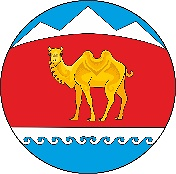 СЕЛЬСКАЯ АДМИНИСТРАЦИЯ БЕЛЬТИРСКОГО СЕЛЬСКОГО ПОСЕЛЕНИЯ КОШ-АГАЧСКОГО РАЙОНА РЕСПУБЛИКИ АЛТАЙ(БЕЛЬТИРСКАЯ СЕЛЬСКАЯ АДМИНИСТРАЦИЯ) 649789, с. Новый Бельтирул. Центральная, 2РОССИЯ ФЕДЕРАЦИЯЗЫАЛТАЙ РЕСПУБЛИКАКОШ-АГАЧ АЙМАКБЕЛТИР  JУРТ JEЗЕЕЗИНИН АДМИНИСТРАЦИЯЗЫ649789, Jаны Белтир jЦентральная ором, 2от“25”марта2022г.. №30№п/п1.Наименование программыПрограмма комплексного развития транспортной инфраструктуры Бельтирского сельского поселения Кош-Агачского района  Республики Алтай2.Основание для разработки программыФедеральный закон от 06 октября 2003 года № 131-ФЗ «Об общих принципах организации местного самоуправления в Российской Федерации»;Градостроительный кодекс РФ от 29 декабря 2004 №190Федеральный закон от 29 декабря 2014года №456 - ФЗ «О внесении изменений в Градостроительный кодекс РФ и отдельные законные акты РФ»-Федеральный закон от 08.11.2007 № 257-ФЗ «Об автомобильных дорогах и о дорожной деятельности в Российской Федерации и о внесении изменений в отдельные законодательные акты Российской Федерации»;-Федеральный закон от 09.02.2007 № 16-ФЗ «О транспортной безопасности»;поручения Президента Российской Федерации от 17 марта 2011 года Пр-701;-постановление Правительства Российской Федерации от 25 декабря 2015 года №1440 «Об утверждении требований к программам комплексного развития транспортной инфраструктуры поселений, городских округов»Генеральный план Бельтирского сельского поселения3.Наименование заказчикаСельская администрация Бельтирского сельского поселения Кош-Агачского района Республики Алтай, с. Новый Бельтир ул. Центральная, 24.Наименование разработчикаОтдел «Строительства, архитектуры, земельно-имущественных отношений и ЖКХ» МО Кош-Агачский район5.Цели программы-Развитие современной и эффективной транспортной инфраструктуры Бельтирского сельского поселения,-Повышение уровня безопасности движения,-Доступность и качество оказываемых услуг транспортного комплекса для населения.6.Задачи программыОрганизация мероприятий по оказанию транспортных услуг населению и субъектов экономической деятельности в соответствии с нормативами градостроительного проектирования поселения;Организация мероприятий по развитию и совершенствованию автомобильных дорог общего пользования местного значения поселения;-Организация мероприятий по повышению безопасности дорожного движения на территории поселения,-Формирование безопасного поведения участников дорожного движения и предупреждение дорожно-транспортного травматизма7.Целевые показатели (индикаторы)Технико-экономические показатели:- Увеличение доли протяженности автомобильных дорог, соответствующих нормативным требованиям к транспортно-эксплуатационным показателям.- Увеличение протяженности автомобильных дорог, соответствующих нормативным требованиям к транспортно-эксплуатационным показателям.Увеличение протяженности дорог с твердым покрытием.- Восстановление тротуарной и газонной сети в поселении.Финансовые показатели:-Снижение расходов на ремонт и содержание автомобильных дорог из расчета на 1 км. Социально-экономические показатели:-Обеспеченность населения Поселения доступными безопасными и качественными круглогодичными услугами транспорта.- Количество внедренных технических средств организации дорожного движения.8.Сроки и этапы реализации программыСрок реализации Программы – 1 этап 2022 – 2026 гг. 2 этап 2026-2032г.9.Запланированные мероприятия -содержание автомобильных дорог и пешеходных зон;- капитальный ремонт, ремонт, ямочный ремонт дорог;- капитальный ремонт, ремонт, дворовых территорий, подъездных дорог к дворовым территориям;разработка проектно-сметной документации на реконструкцию и строительство автомобильных дорог;реконструкция существующих дорог.строительство автомобильных дорог.10.Объемы и источники финансирования- земли сельскохозяйственного назначения -28862га- земли поселение-143га- земли промышленности, энергетики, транспорта, связи и иного назначения-___га- земли лесного фонда-___га- земли водного фонда-___га- земли запаса-___гаОбщая площадь земель 377200 га№ п/пНаименование улицы (автодороги)Протяженность,кмСтатус улицы (главная, основная, жила, проезд и т.д.)Тип покрытияТип покрытияТип покрытияТип покрытияТип покрытияИскусственные сооруже-ния, шт.Искусственные сооруже-ния, шт.Искусственные сооруже-ния, шт.№ п/пНаименование улицы (автодороги)Протяженность,кмСтатус улицы (главная, основная, жила, проезд и т.д.)асфальтобетонгравийгравийгрунтгрунттрубымостымостыс. Новый Бельтирс. Новый Бельтирс. Новый Бельтирс. Новый Бельтирс. Новый Бельтирс. Новый Бельтирс. Новый Бельтирс. Новый Бельтирс. Новый Бельтирс. Новый Бельтирс. Новый Бельтирс. Новый Бельтир1ул.60 лет Победы0,04жилая0,040,042ул.Дружбыжилая3ул.К.Тебековой0,075жилая0,0750,0754ул.Кара-Кем0,07жилая0,070,075ул.Кызыл-Мааны0,07жилая0,070,076ул.Кызыл-Тан0,09жилая0,090,097ул.Кокышева0,04жилая0,040,048ул.Лапшина 0,085главная0,0850,0859Ул.Мира0,045жилая0,0450,04510ул.Пограничная0,05жилая0,050,0511ул.Р.Сафина0,27жилая0,270,2712ул.Спортивная0,07жилая0,070,0713ул.Степная0,095жилая0,0950,09514ул.Центральная0,09жилая0,090,0915ул.Чаганка0,095жилая0,0950,09516ул.Чаптынова0,05жилая0,050,0517ул.Школьная0,05жилая0,050,0518ул.Эре-Чуй0,05жилая0,050,0519ул.Алтайская0,03жилая0,030,0320ул.Молодежная0,05жилая0,050,0521ул.Новосельская0,03жилая0,030,0322ул.Крайняя0,05жилая0,050,0523ул.Южная0,045жилая0,0450,045ПоказателиЕдиницаизмеренияСовременноесостояниеПервая очередь строительства 	(до 2026г.)	Расчётный срок(до 2026г.)Транспортная инфраструктураТранспортная инфраструктураТранспортная инфраструктураТранспортная инфраструктураТранспортная инфраструктураПротяженность дорог, в том числе:км61,230024,9-общего пользования муниципального значениякм61,23004,9-общего пользования регионального значениякм0020-общего пользования федерального значениякм000Годы реализацииИсточники финансирования, тыс. рублейИсточники финансирования, тыс. рублейИсточники финансирования, тыс. рублейИсточники финансирования, тыс. рублейИсточники финансирования, тыс. рублейГоды реализацииИтогов том числе по источникам финансированияв том числе по источникам финансированияв том числе по источникам финансированияв том числе по источникам финансированияГоды реализацииИтогоМБКБ (потреб.)ФБВБС2017 год________002018 год____________002019 год__________002020 год_________002021 год__________002022-2030 годы__________00Всего:_____________00Наименование показателей результативности (целевых индикаторов)Ед. изм.Утверждено в программе Утверждено в программе Утверждено в программе Утверждено в программе Утверждено в программе Утверждено в программе Утверждено в программе Утверждено в программе Утверждено в программе Утверждено в программе Утверждено в программе Фактически достигнутые результаты, по итогам отчетного периодаОтклонениеОценка эффективности муниципальной долгосрочной программыНаименование показателей результативности (целевых индикаторов)Ед. изм.2022202220232023202320242024202520262026итогоитогоФактически достигнутые результаты, по итогам отчетного периодаОтклонениеОценка эффективности муниципальной долгосрочной программы1233444556778891011Увеличение доли протяженности автомобильных дорог, соответствующих нормативным требованиям к транспортно-эксплуатационным показателям.%Увеличение протяженности автомобильных дорог, соответствующих нормативным требованиям к транспортно-эксплуатационным показателям.км Восстановление тротуарной и газонной сети в поселениим.кв.Создание условий для безопасного автомобильного  и пешеходного движения в поселении (установка дорожных знаков)ед.Целевые индикаторыед. изм.Год реализации программыГод реализации программыГод реализации программыГод реализации программыПоследний год (целевое значение)%ПримечаниеЦелевые индикаторыед. изм.1-й год2-й год3-й год4-й годПоследний год (целевое значение)%Примечание7.  Автомобильные и межквартальные  дороги: Подпрограмма по восстановлению и ремонту автомобильных дорог, дворовых территорий и подъездных дорог к дворовым территориям 2022-2026гг7.  Автомобильные и межквартальные  дороги: Подпрограмма по восстановлению и ремонту автомобильных дорог, дворовых территорий и подъездных дорог к дворовым территориям 2022-2026гг7.  Автомобильные и межквартальные  дороги: Подпрограмма по восстановлению и ремонту автомобильных дорог, дворовых территорий и подъездных дорог к дворовым территориям 2022-2026гг7.  Автомобильные и межквартальные  дороги: Подпрограмма по восстановлению и ремонту автомобильных дорог, дворовых территорий и подъездных дорог к дворовым территориям 2022-2026гг7.  Автомобильные и межквартальные  дороги: Подпрограмма по восстановлению и ремонту автомобильных дорог, дворовых территорий и подъездных дорог к дворовым территориям 2022-2026гг7.  Автомобильные и межквартальные  дороги: Подпрограмма по восстановлению и ремонту автомобильных дорог, дворовых территорий и подъездных дорог к дворовым территориям 2022-2026гг7.  Автомобильные и межквартальные  дороги: Подпрограмма по восстановлению и ремонту автомобильных дорог, дворовых территорий и подъездных дорог к дворовым территориям 2022-2026гг7.  Автомобильные и межквартальные  дороги: Подпрограмма по восстановлению и ремонту автомобильных дорог, дворовых территорий и подъездных дорог к дворовым территориям 2022-2026гг7.  Автомобильные и межквартальные  дороги: Подпрограмма по восстановлению и ремонту автомобильных дорог, дворовых территорий и подъездных дорог к дворовым территориям 2022-2026ггУвеличение доли протяженности автомобильных дорог, соответствующих нормативным требованиям к транспортно-эксплуатационным показателям.%Увеличение протяженности автомобильных дорог, соответствующих нормативным требованиям к транспортно-эксплуатационным показателям.км Повышение безопасности дорожного движения – снижение количества дорожно-транспортных происшествийед. Восстановление тротуарной и газонной сети в поселениим.кв.Создание условий для безопасного автомобильного  и пешеходного движения в поселении (установка дорожных знаков)ед.